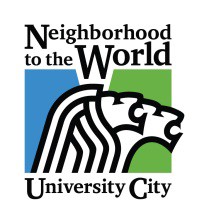    MEETING CALLED TO ORDERROLL CALLAPPROVAL OF AGENDAPROCLAMATIONS APPROVAL OF MINUTESFebruary 25, 2019 Regular Session minutesFebruary 25, 2019 Joint Study Session – Economic Development Retail Sales Tax BoardAPPOINTMENTS to BOARDS & COMMISSIONSSusan Schmalz is nominated to the Park Commission replacing Clarence Olsen’s expired term by Mayor Terry Crow.Kathy Straatmann is nominated to the Senior Commission replacing Dorothy Merritt’s expired term by Councilmember Bwayne Smotherson.SWEARING IN to BOARDS & COMMISSIONS CITIZEN PARTICIPATION (Total of 15 minutes allowed)PUBLIC HEARINGSLiquor License - Mandarin House CONSENT AGENDA – Vote RequiredLiquor License - Mandarin HouseCapital Improvement Program (CIP) – Street Light InstallationsCITY MANAGER’S REPORTUNFINISHED BUSINESS	BILLSNEW BUSINESSRESOLUTIONSBILLSCOUNCIL REPORTS/BUSINESSBoards and Commission appointments neededCouncil liaison reports on Boards and CommissionsBoards, Commissions and Task Force minutesOther Discussions/BusinessUniversity City resources and Washington UniversityRequested by Councilmembers Hales and McMahon		DISCUSSION ONLYCITIZEN PARTICIPATION (continued if needed)COUNCIL COMMENTSRoll-Call vote to go into a Closed Council Session according to RSMo 610.021 (1)Legal actions, causes of action or litigation involving a public governmental body and any confidential or privileged communications between a public governmental body or its representatives and its attorneys.ADJOURNMENT 